BOX / PALETPARTSINDEXURL ADDRESSPICTURES12Blind flange bellow intern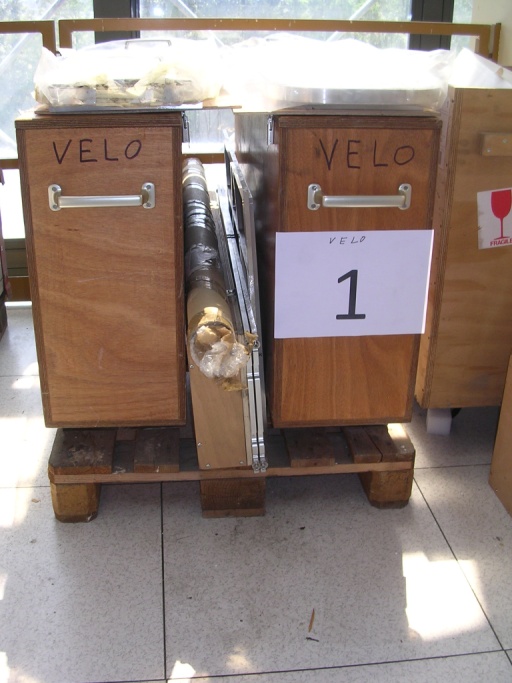 12Blind flange extern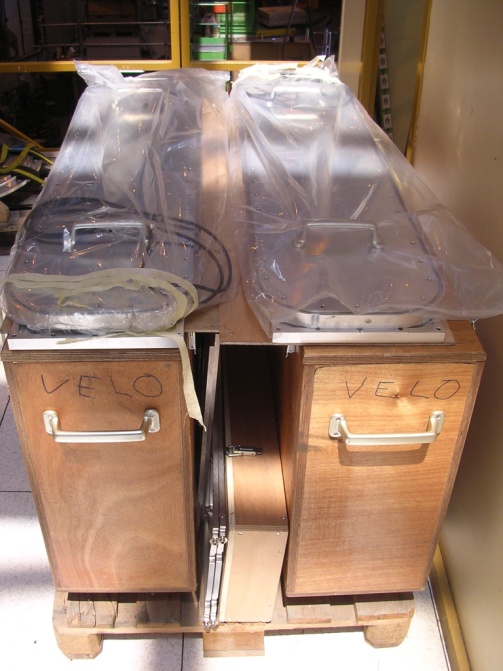 11Cu center tub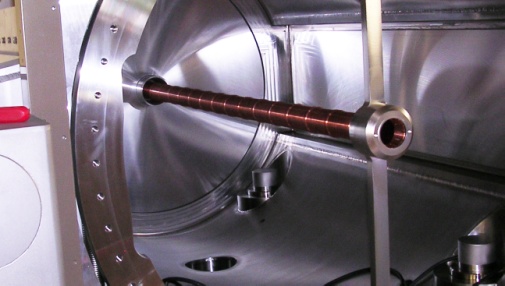 11Alignment box - Rhttp://www.nikhef.nl/pub/departments/mt/projects/lhcb-vertex/pdf/TVS-ALIGNMENT_AND_SURVEY/TVS03.pdf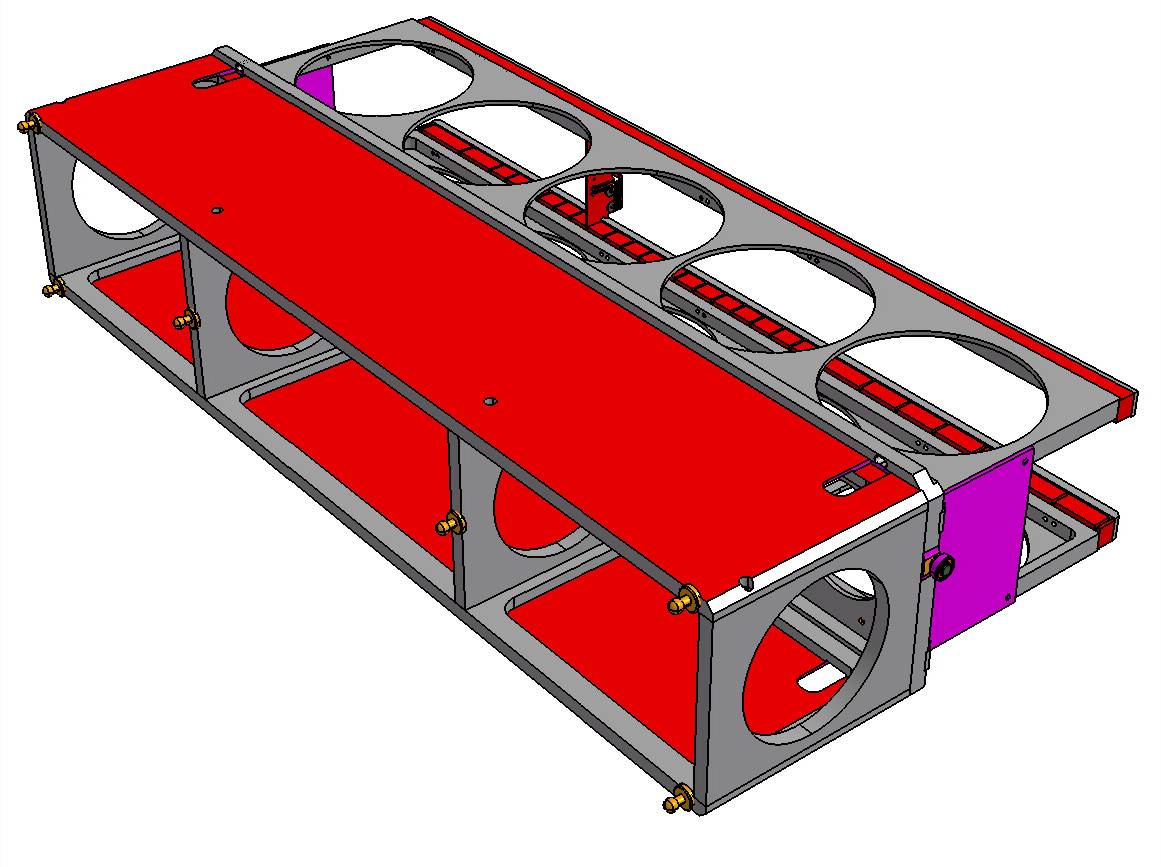 11Measuring frame 11Alignment box - Lhttp://www.nikhef.nl/pub/departments/mt/projects/lhcb-vertex/pdf/TVS-ALIGNMENT_AND_SURVEY/TVS03.pdf14Top referential frame http://www.nikhef.nl/pub/departments/mt/projects/lhcb-vertex/pdf/TVS-ALIGNMENT_AND_SURVEY/TVS06.pdf21End flange Ø 910 mmhttp://www.nikhef.nl/pub/departments/mt/projects/lhcb-vertex/pdf/TVV-VACUUM_VESSEL/VESSEL/TVV13.pdf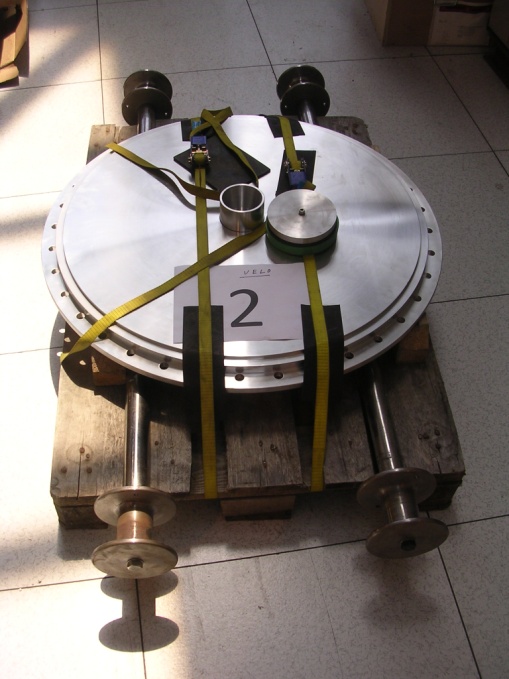 22Velo lifting axis http://www.nikhef.nl/pub/departments/mt/projects/lhcb-vertex/pdf/TVL-LIFTING_DEVICES/STAND/TVL07.pdf31Test flange + heather A - sidehttp://www.nikhef.nl/pub/departments/mt/projects/lhcb-vertex/pdf/TVV-VACUUM_VESSEL/VESSEL/TVV35.pdf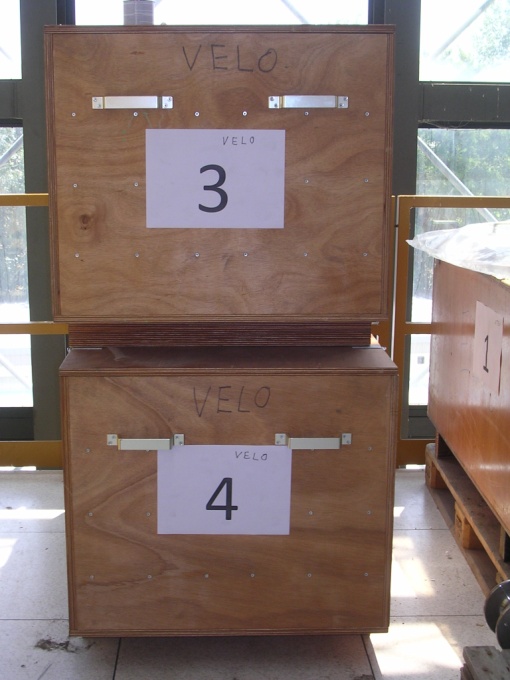 41Test flange + heather C - sidehttp://www.nikhef.nl/pub/departments/mt/projects/lhcb-vertex/pdf/TVV-VACUUM_VESSEL/VESSEL/TVV35.pdf5Detector alignment frame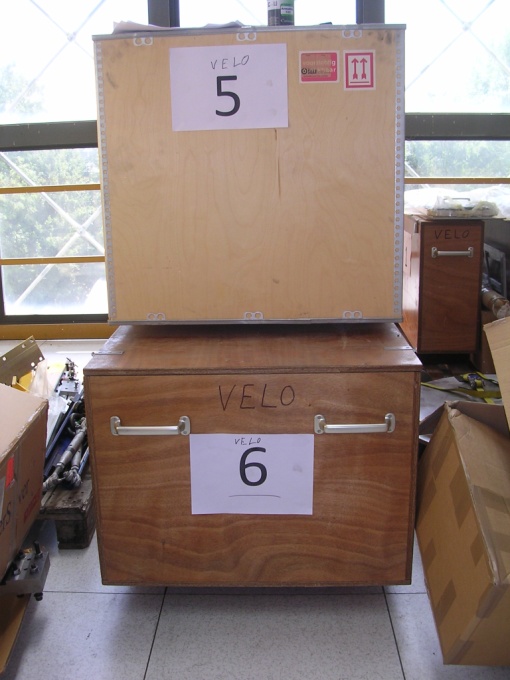 61Lifting devise http://www.nikhef.nl/pub/departments/mt/projects/lhcb-vertex/pdf/TVL-LIFTING_DEVICES/DET_SUPPORTS/TVL14.pdf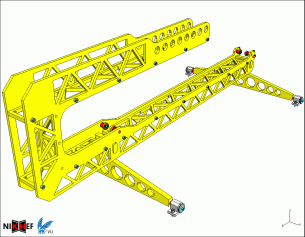 7Helicoflex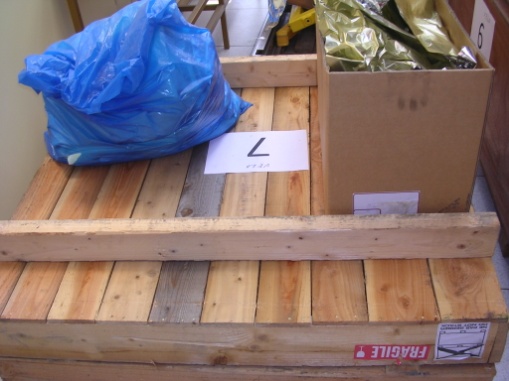 82Detector insert railhttp://www.nikhef.nl/pub/departments/mt/projects/lhcb-vertex/pdf/TVL-LIFTING_DEVICES/INSTALL_DET/TVL03.pdf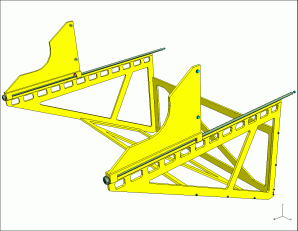 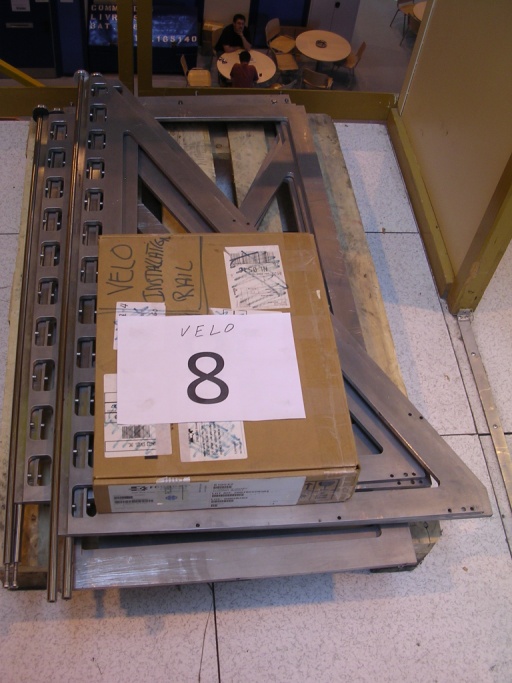 91Valve trolley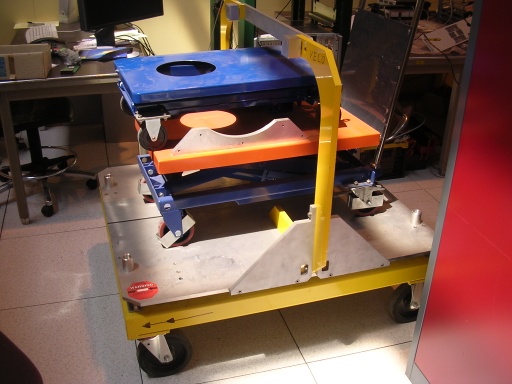 91Ion getter pump trolley91Detector support trolleyhttp://www.nikhef.nl/pub/departments/mt/projects/lhcb-vertex/pdf/TVL-LIFTING_DEVICES/TRANSPORT_TROLLY_DET_SUPPORT/TVL19.pdf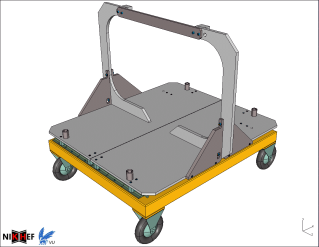 10Supper isolation material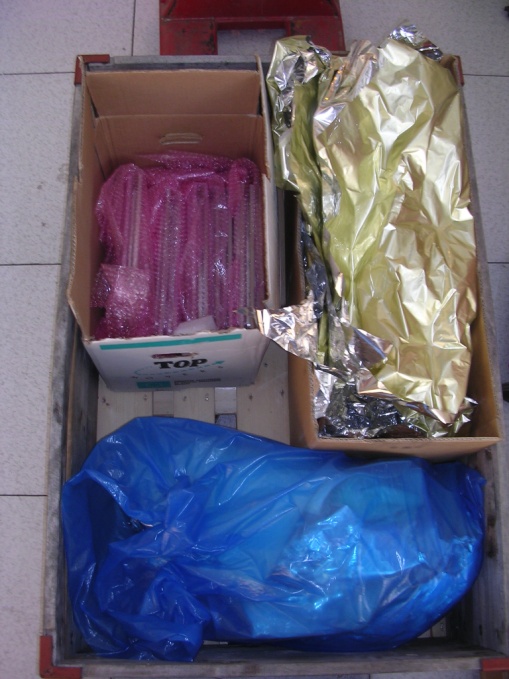 106Lifting hook: round 80 mm and M10 threadSuper-isolation11 rectangular blind flanges moved (on sept 2010) to NikhefDetector hood  111Tool trolley121Detector Insert rail19” cabinet partshttp://www.nikhef.nl/pub/departments/mt/projects/lhcb-vertex/pdf/TVL-LIFTING_DEVICES/DET_SUPPORTS/TVL0201.pdf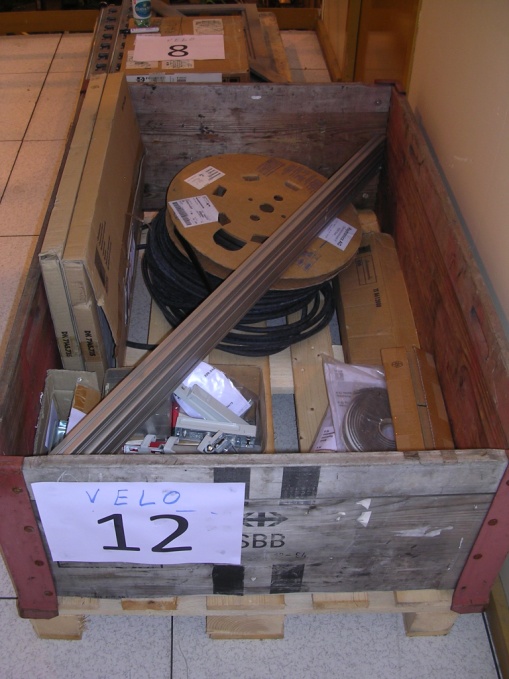 13119” heating  cabinet 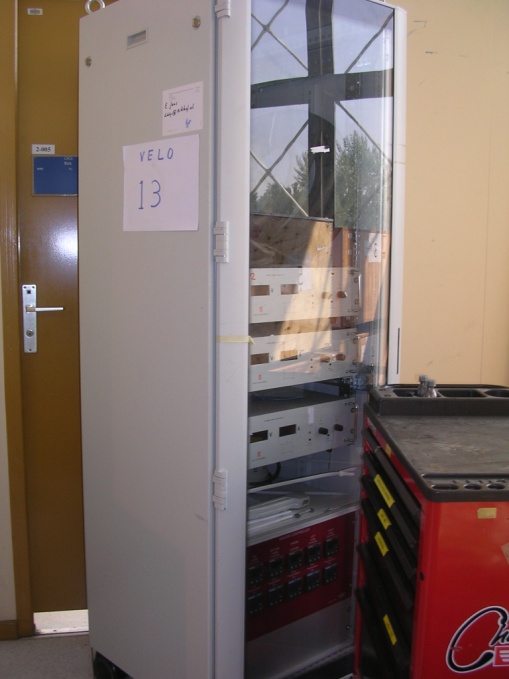 141Transport trolley elliptical head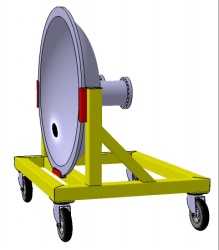 